Конспект группового занятия по логопедииТема: «Дифференциация парных звуков и букв В-Ф».Тема: Дифференциация парных звуков и букв В-Ф.Цели и задачи: закрепить знания детей о согласных звуках; познакомить с буквами В - Ф; учить выделять согласные В - Ф из слогов, слов, словосочетаний, предложений, определять их положение в слогах, словах; развивать навыки звукобуквенного анализа и синтеза, слогового анализа и синтеза, языкового анализа и синтеза; развивать внимание, восприятие, память, мышление, мелкую моторику.Оборудование: зеркала, предметные картинки, изображающие героев занятия; стилизованные буквы В - Ф;. флеш - игра «Поймай нужный слог», Альбом упражнений по коррекции дисграфии на почве нарушения языкового анализа и синтеза. / Е.В. Мазанова. - М.: Издательство ГНОМ и Д, 2008.Ход занятия I. Оргмомент1. Развитие звукобуквенного анализа и синтеза (задание 1. с. 23). СЛАЙД 2 Логопед: По первым буквам слов - названий картинок отгадайте - имена домового и домовенка, которые хотят прийти к нам на занятие.Картинки:вата, арбуз, нитки, енот, черешни, кактус, аквариум (домовенок Ванечка);филин, ежик, дом, очки, роза (домовой Федор).2.	Знакомство с темой занятия.Логопед: Назовите имена героев, выделите первые буквы в словах и определите тему занятия.3.	Сформулировать тему занятия и записать ее на доске.II. Основная частьСоотнесение букв со звуками и символами для их обозначения на письме. СЛАЙД 3Анализ артикуляции звуков В-Ф. СЛАЙД 4Сегодня мы будем учиться различать звуки и буквы В-Ф в устной речи и на письме. - Выделите звуки В и Ф из слов в начальной позиции (по предметным картинкам: Ванечка , Федор)Назовите первый звук? Соотнесите звуки с буквами. - Это гласные звуки или согласные? (Согласные) - Возьмите зеркала, посмотрите, как образуются звуки в-ф? (Нижняя губа сближается с верхними зубами. Нижняя губа образует щель, в которую идет струя воздуха).-Чем отличаются звуки в-ф? (При произнесении звука В голосовые складки вибрируют, образуют голос. При произнесении звука ф голосовые связки не вибрируют, голос не образуется) - Дайте характеристику каждому звуку. (Звук в - согласный, звонкий; звук ф- согласный, глухой.)Знакомство со стилизованными буквами В — Ф. СЛАЙД 5Логопед: Домовенок Ванечка и домовой Федор принесли нам тексты стихотворений о своих любимых буквах. Послушайте эти стихи. Какая буква нравится Фёдору, а какая -Ванечке?Словно букву В Алена Держит трубку телефона.Филин - два огромных глаза Букву Ф напомнил сразу.           К единице три приставишь,           Что за букву ты составишь?                          Всем известно без подсказки                           Буква Ф, как ключ из сказки.                           Никогда ее от нас                           Не утащит Карабас.4. Физкультминутка для глаз(«Бабочки»). СЛАЙД 6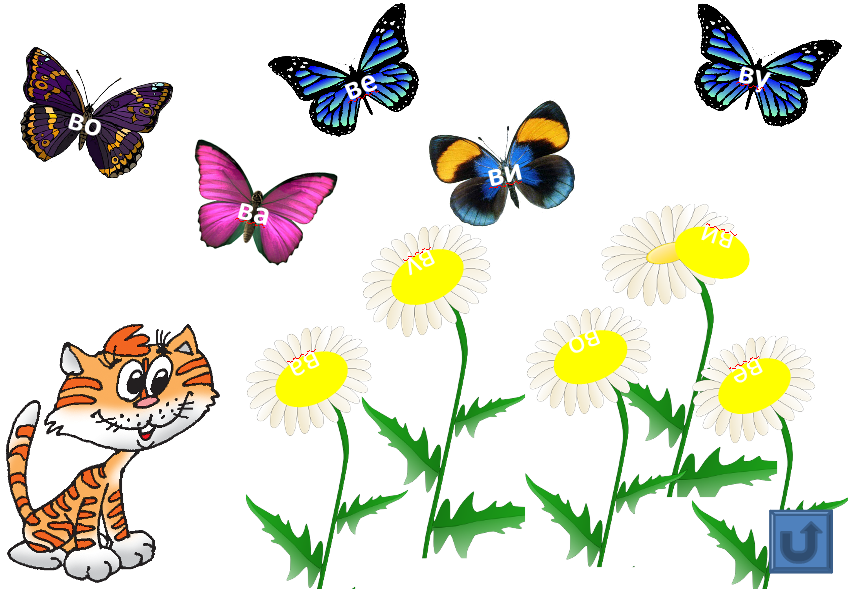 5.	Развитие звукобуквенного анализа и синтеза на уровне слова (задание 2. с. 23). СЛАЙД 7Логопед: Ванечка нашел загадочные слова и принес их своему другу Федору. Они вместе старались прочитать слова записанные на карточках, но им это не удалось. Помогите домовым - вставьте в слова буквы В - Ф и прочитайте их.КОРО_А	КО_Е	_РАГИ	ИЛКА_УТБОЛ	КЕ_ИР	_ЕЯ	_ОНТАНСЛО_А	ЛИ_Т	ШО_ЁР	ЖИРА_6. Дифференциация согласных звуков [В] [Ф] в слогах.– Мы попали на полянку и весело поиграем в игру “Прыжок!”. Если услышишь звук [В] – подпрыгни, а если [Ф] – стой ровно. Будьте внимательны!ВА – ВЫ – ФА – ФО – ВУ – ФЫ – ОФ – ИВ – АФА – ОВУ – ОФЫ – УВА – УФО – ЫВУ – УФЫ– Молодцы!7.Игра “Доскажи словечко” СЛАЙД 8– Слово спряталось куда-то,
Слово спряталось и ждёт:
Пусть найдут меня ребята.
Ну-ка, кто меня найдёт?Как зовут меня скажи. 
Часто прячусь я во ржи,
Скромный полевой цветок
Синеглазый… (василёк).Не пойму, ребята, кто вы? 
Птицеловы? Рыболовы? 
Что за невод во дворе?
Не мешал бы ты игре, 
Ты бы лучше отошел, 
Мы играем в … (волейбол).Весь день стоят на улице, 
Прохожими любуются.
Их служба начинается,
Когда уже смеркается, 
И не погаснут до зари
Глаза ночные … (фонари).Окраской – сероватая, 
Повадкой – вороватая, 
Крикунья хрипловатая – 
Известная персона, это …(ворона).Добрая волшебница … (фея).– Какие звуки были на первом месте в отгаданных вами словах? Да, это В и Ф, вы хорошо с ними знакомы.III. Итог. Рефлексия. СЛАЙД 9Логопед:– Молодцы! - С какими звуками работали на занятии?- Чему учились на занятии? - Какое задание вам понравилось?- Вспомните и назовите слова для Федора и для Ванечки.